                                                                                                       ПРОЕКТ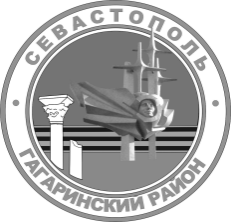 г. севастопольСОВЕТ ГАГАРИНСКОГО МУНИЦИПАЛЬНОГО ОКРУГА IiI СОЗЫВАР Е Ш Е Н И Е___________ СЕССИЯ «___»_________ 2023 Г.	                     №                     Г. СЕВАСТОПОЛЬО внесении изменений в решение Совета Гагаринского муниципального округа от 27 июня 2018 г. № 104 «Об утверждении Порядка размещения сведений о доходах, расходах, об имуществе и обязательствах имущественного характера муниципальных служащих, лиц, замещающих муниципальные должности, их супруги (супруга) и несовершеннолетних детей на официальном сайте внутригородского муниципального образования города Севастополя Гагаринский муниципальный округ в информационно-телекоммуникационной сети Интернет и (или) предоставления этих сведений средствам массовой информации для опубликования»В соответствии с федеральными законами от 06 октября 2003 г.               № 131-ФЗ «Об общих принципах организации местного самоуправления в Российской Федерации», от 25 декабря 2008 г. № 273-ФЗ «О противодействии коррупции», от 03 декабря 2012 г. № 230-ФЗ"О контроле за соответствием расходов лиц, замещающих государственные должности, и иных лиц их доходам», законами города Севастополя от 11 июня 2014 года № 30-ЗС                                   «О противодействии коррупции в городе Севастополе», от   30 декабря 2014 г.                                      № 102-ЗС «О местном самоуправлении в  городе Севастополе», от 03 апреля 2018 г. № 412-ЗС «О порядке представления гражданами, претендующими на замещение муниципальной должности, должности главы местной администрации по контракту, и лицами, замещающими указанные должности, сведений о доходах, расходах, об имуществе и обязательствах имущественного характера и порядке проверки достоверности и полноты указанных сведений», Уставом внутригородского муниципального образования города Севастополя Гагаринский муниципальный округ, принятым решением Совета Гагаринского муниципального округа  от 01 апреля 2015 г. № 17 «О принятии Устава внутригородского муниципального образования города Севастополя Гагаринский муниципальный округ», с целью приведения муниципальных нормативно-правовых актов в соответствии с законодательством Российской Федерации, Совет Гагаринского муниципального округаР Е Ш И Л:1. Внести в решение Совета Гагаринского муниципального округа                                 от 27 июня 2018 г. № 104 «Об утверждении Порядка размещения сведений                          о доходах, расходах, об имуществе и обязательствах имущественного характера муниципальных служащих, лиц, замещающих муниципальные должности,                    их супруги (супруга) и несовершеннолетних детей на официальном сайте внутригородского муниципального образования города Севастополя Гагаринский муниципальный округ в информационно-телекоммуникационной сети Интернет и (или) предоставления этих сведений средствам массовой информации для опубликования» следующие изменения:1) пункт 2.2. приложения к решению Совета Гагаринского муниципального округа от 27 июня 2018 г. № 104 «Об утверждении Порядка размещения сведений о доходах, расходах, об имуществе и обязательствах имущественного характера муниципальных служащих, лиц, замещающих муниципальные должности, их супруги (супруга) и несовершеннолетних детей на официальном сайте внутригородского муниципального образования города Севастополя Гагаринский муниципальный округ в информационно-телекоммуникационной сети Интернет и (или) предоставления этих сведений средствам массовой информации для опубликования» признать утратившим силу.2. Настоящее решение вступает в силу со дня его официального обнародования.3. Контроль за исполнением настоящего решения оставляю за собой.Глава внутригородского муниципального образования,исполняющий полномочия председателя Совета,Глава местной администрации		                                         А. Ю. Ярусов 